PREPARANT LA PROPOSTA D’ITINERARI ACADÈMIC: Com comprovar els horaris i la compatibilitat horària.Un cop has decidit els estudis que vols combinar i tens pensades les possibles assignatures a cursar és el moment de què preparis el document de ‘Proposta d’itinerari acadèmic per a matricular’  (trobaràs el seu enllaç al final d’aquest document) amb: La relació de les assignatures dels tres trimestres: En el primer trimestre has d’indicar el grup de teoria(*) i el grup de seminari/pràctiques concret, i en el segon i tercer trimestres, el grup de teoria. Aquesta informació la incorporaràs al document “proposta d’itinerari” La compatibilitat horària només de les assignatures del primer trimestre (a la tutoria del primer trimestre ja decidiràs -d’acord amb el teu tutor- si  vols introduir canvis d’assignatures en el segon i/o tercer trimestre. Quan tinguis decidides les assignatures ja revisaràs les corresponents compatibilitats horàries). (*) Recorda que a la UPF la docència s’imparteix trimestralment. Les assignatures poden tenir diferents grups de teoria (1, 2, 3, 4) o un de sol, i també seminaris /pràctiques (101, 102, ... -que pertanyen al grup 1 de teoria; 201, 202, 203... -que pertanyen al grup 2 de teoria, ...). No et preocupis perquè l’aplicatiu de consulta d’horaris et mostrarà aquesta distribució de grups de teoria i de seminaris.Partim d’un exemple: un estudiant de Grau Obert que vol combinar assignatures del grau en Humanitats (HUM) i el grau en Ciències Polítiques i de l’Administració (CPA) en una distribució del 50%. Haurà de confeccionar els horaris i comprovar la compatibilitat horària de dues assignatures del grau en Ciències Polítiques i de l’Administració del primer trimestre (p.e. Introducció a la Ciència Política i Introducció a les Relacions Públiques) i dos del grau en Humanitats (p.e. Temes Fonamentals de la Filosofia, i  Fonaments de la Història i la Teoria de l’Art) també del primer trimestre.Clica consulta pública d’horaris i posa el codi de l’assignatura (codi de l’estudi d’origen) a l’espai “Assignatures*”. El nom de l’assignatura apareix automàticament.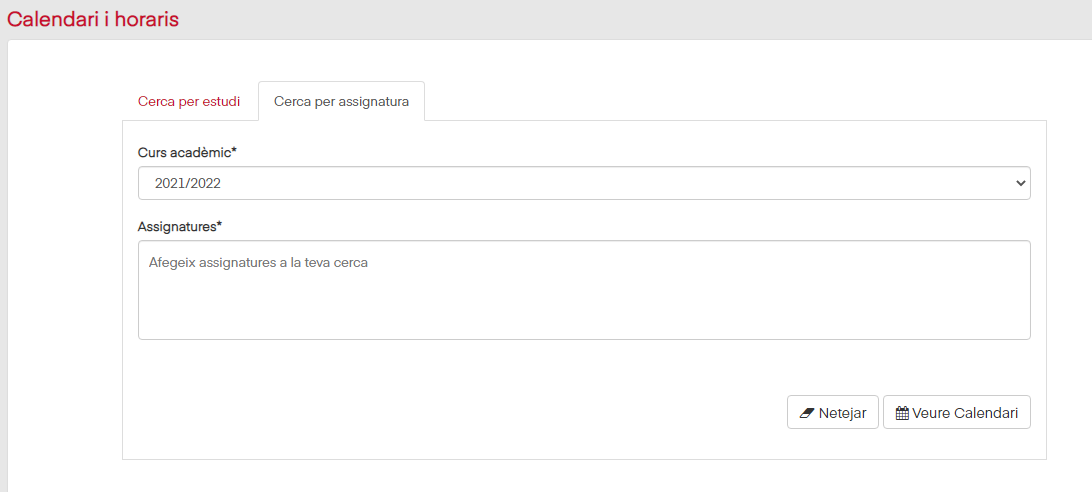 L’assignatura apareix en el requadre en vermell disponible per consultar a la web i la pots seleccionar per indicar el grup que vols consultar. Si l’assignatura té més d’un grup, selecciona’ls tots. 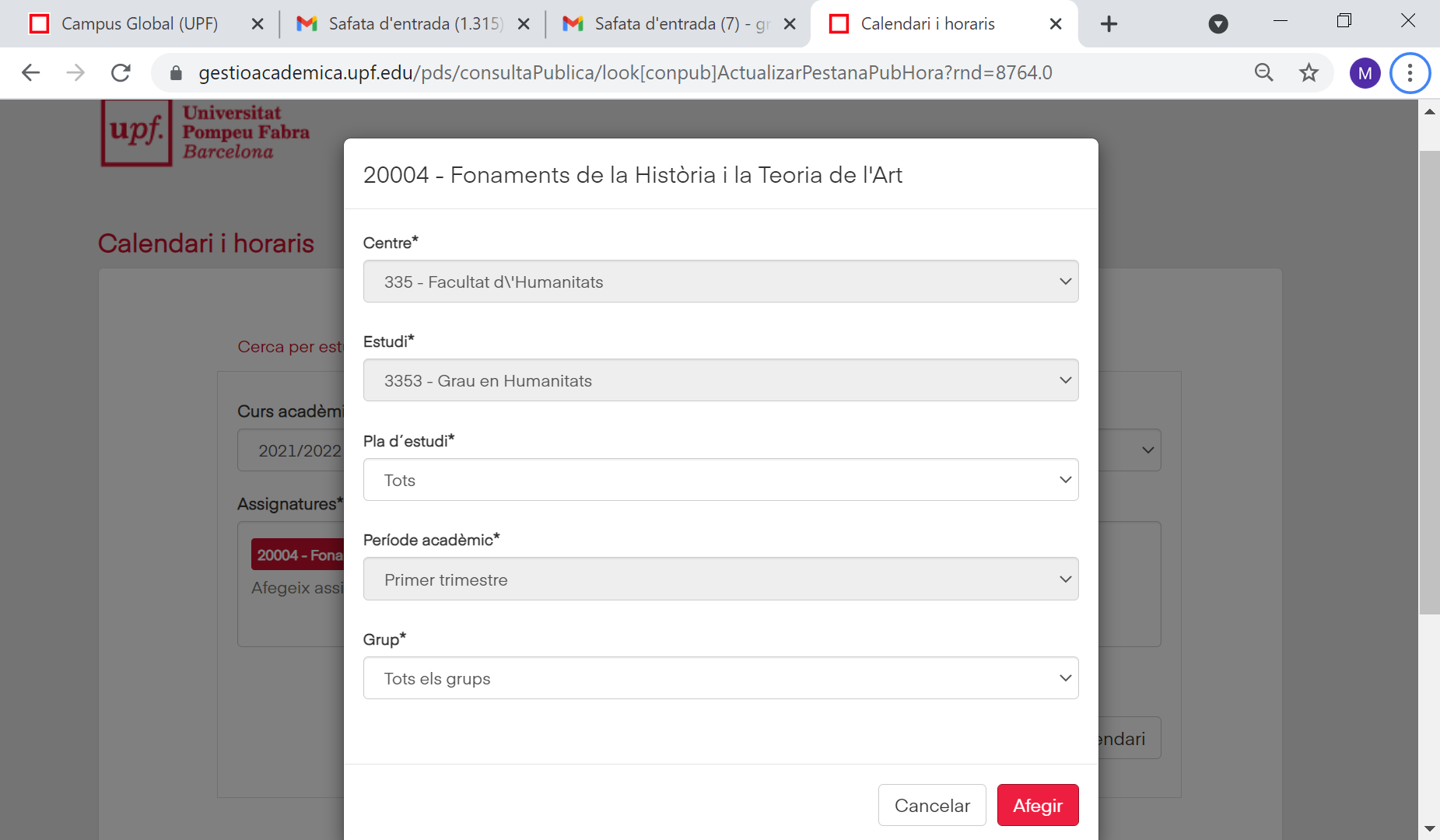 Clica el botó AFEGIR i ja pots buscar la següent assignatura, i així, amb les tres/quatre assignatures que cursaràs durant el primer trimestre.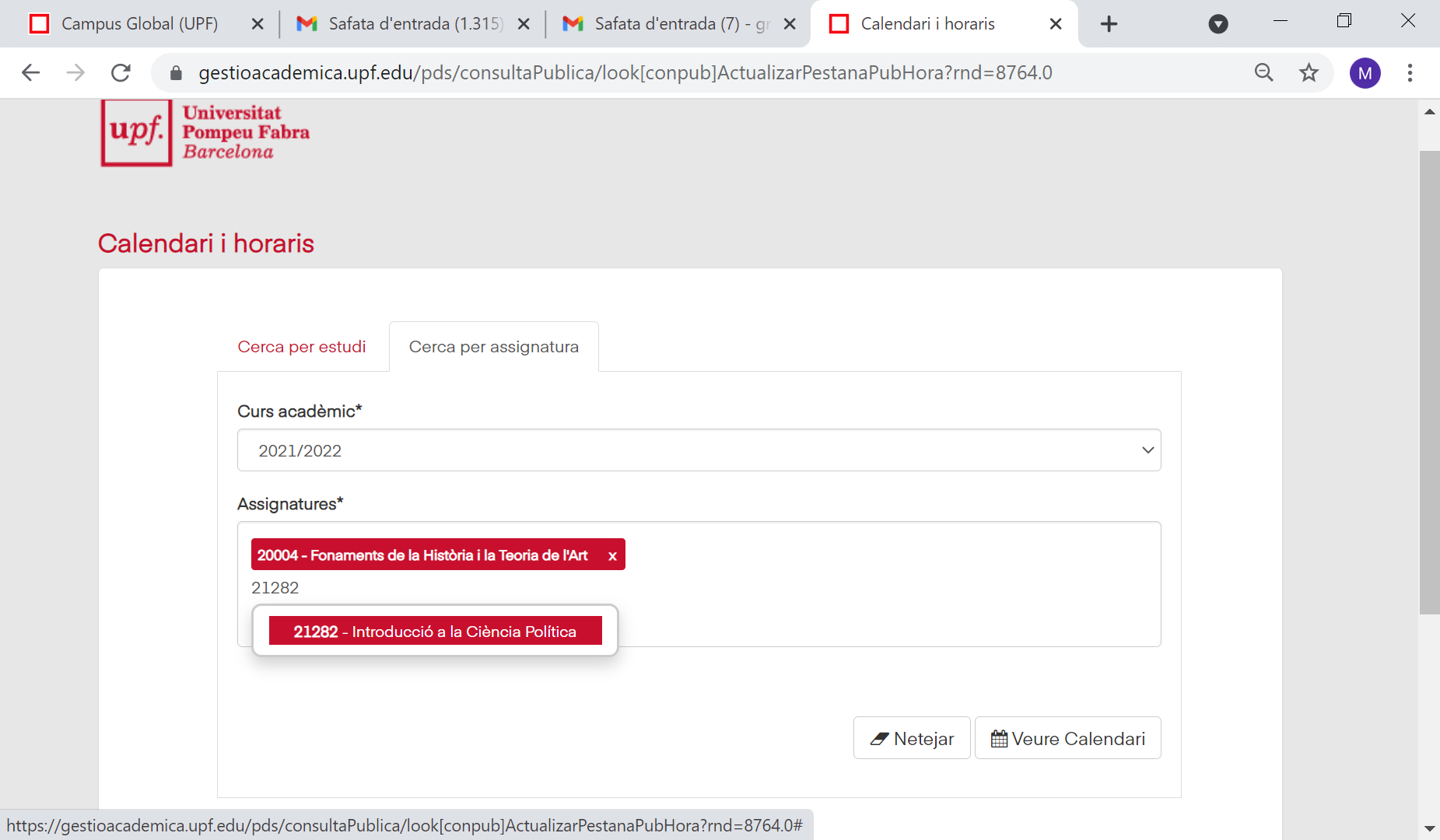 Un cop les tinguis totes introduïdes, clica VEURE CALENDARI i apareixeran  els horaris per cada setmana (recorda que hi ha setmanes amb dies festius  o pot haver algun canvi en algun dels grups de teoria o de seminari). 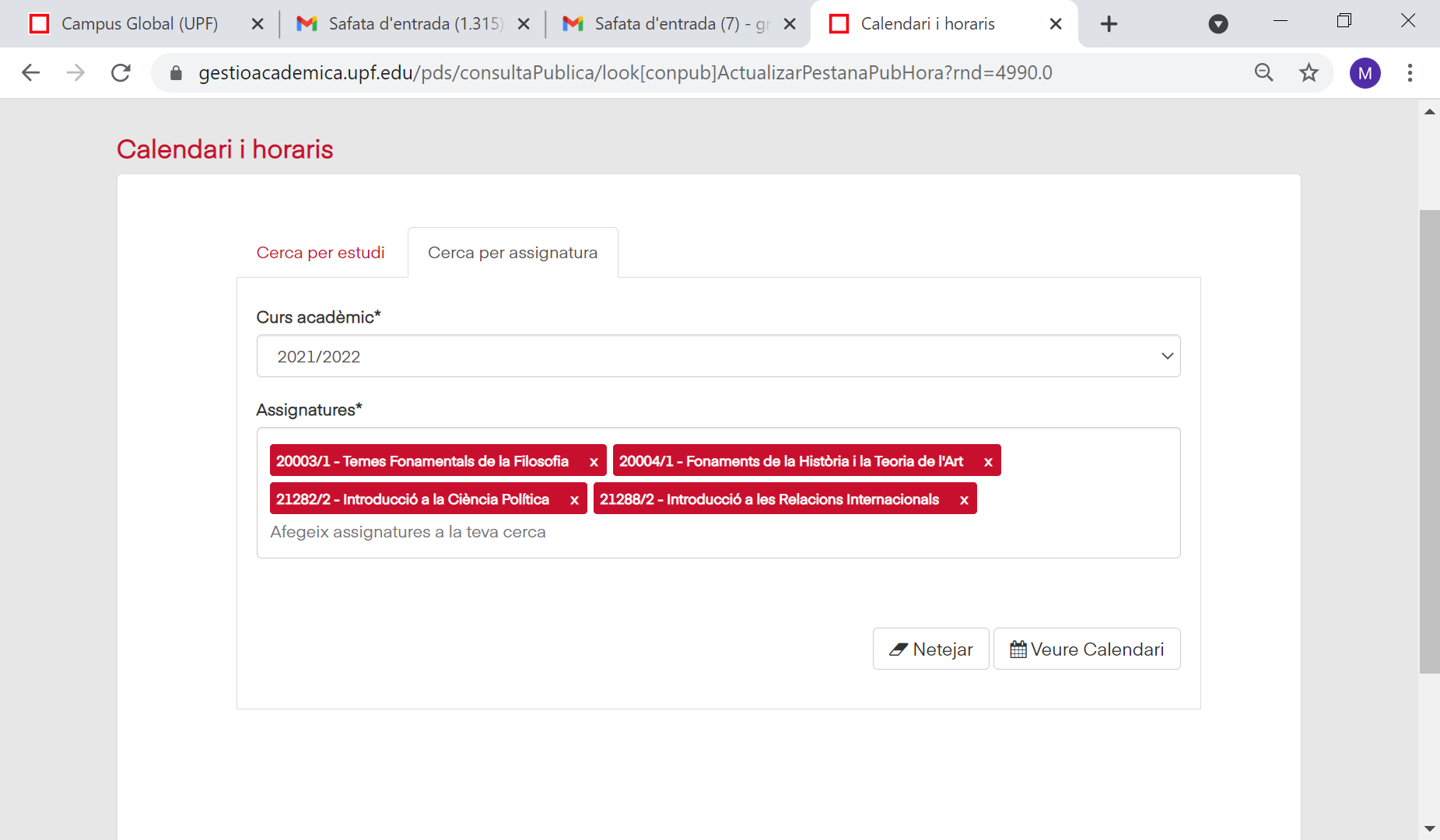 Seguint amb l’exemple que estem fent servir (dues assignatures de CPA i dues de HUM), l’aplicatiu mostra que les dues assignatures d’Humanitats tenen tres grups de teoria, mentre que les dues del grau en Ciències Polítiques i de l’Administració tenen dos grups.  En els dos requadres següents et posem l’exemple dels horaris dels (tres) grups de les assignatures d’Humanitats i dels dos grups de cada assignatura de Ciències Polítiques i de l’Administració de dues setmanes diferents.Setmana del 27 de setembre: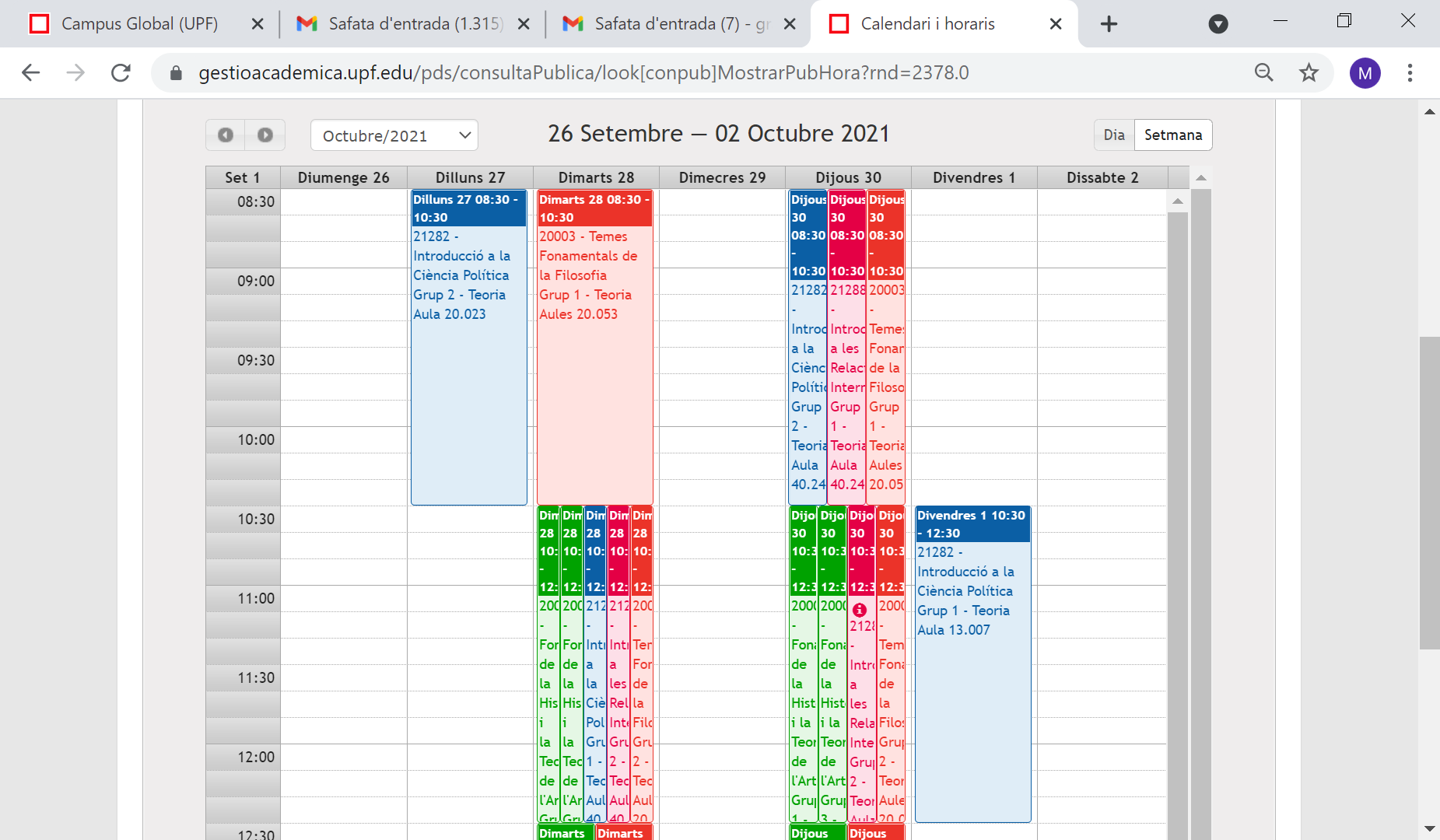 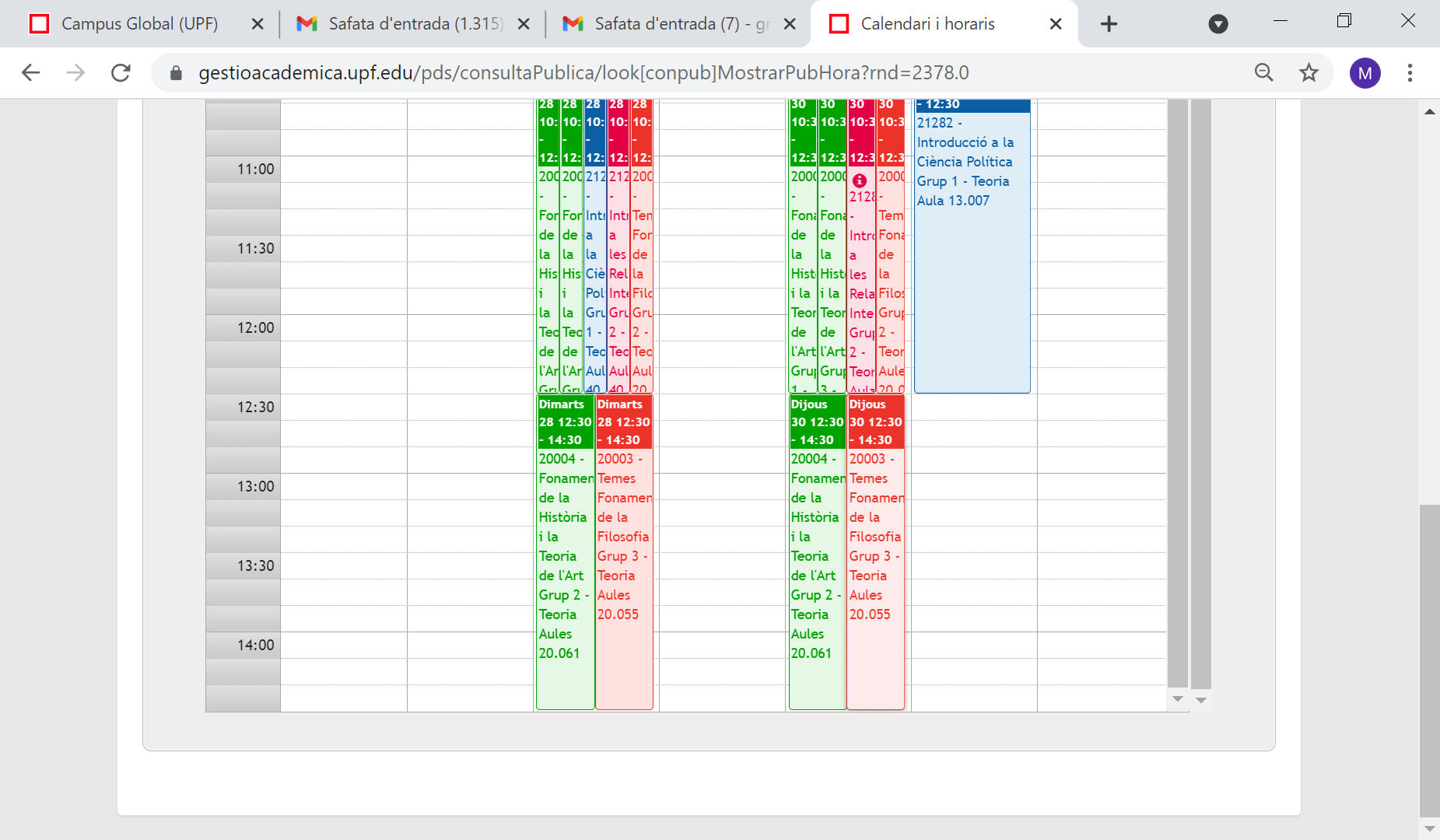 Setmana del 3 d’octubre: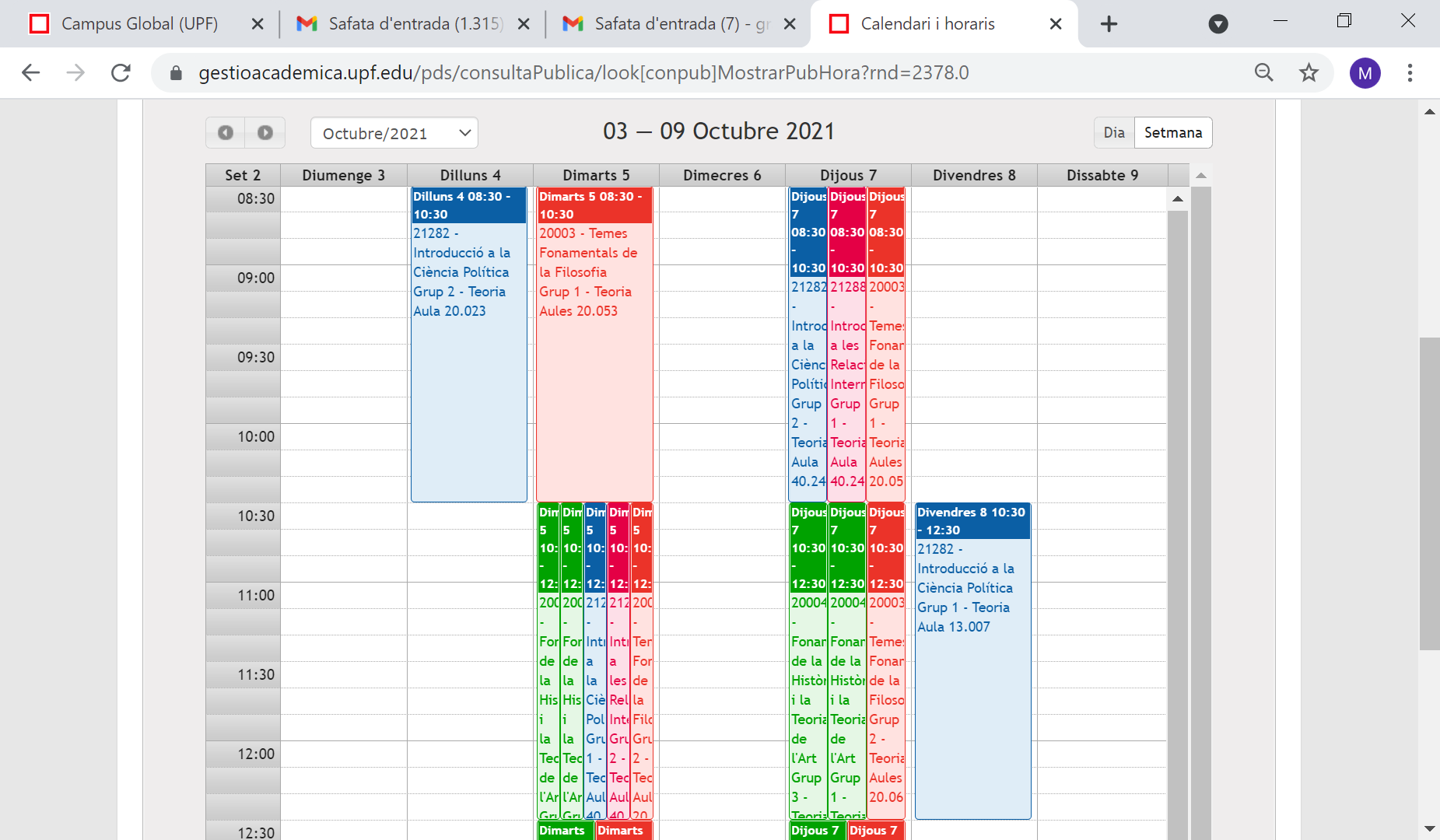 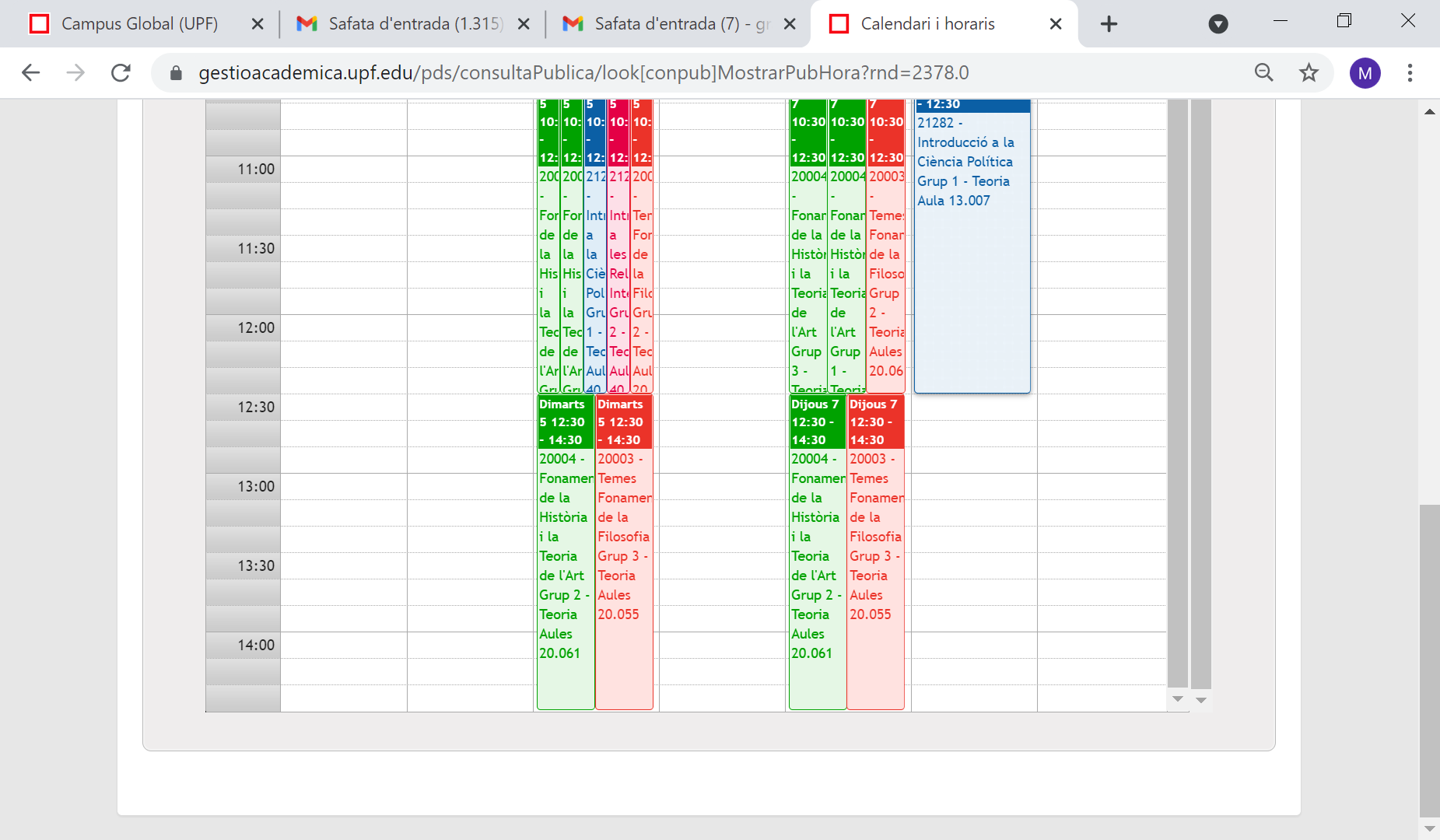 IMPORTANT: Has de revisar TOTES les setmanes per comprovar la compatibilitat horària de grups de teoria i de seminari del conjunt d’assignatures. Què pot passar.... Proposta d’itinerariAquí tens l’enllaç a la Proposta d’itinerari acadèmic (WORD) que has d’emplenar i enviar a grauobert@upf.edu en els terminis que pots trobar a la web de Grau Obert > matrícula 2021-22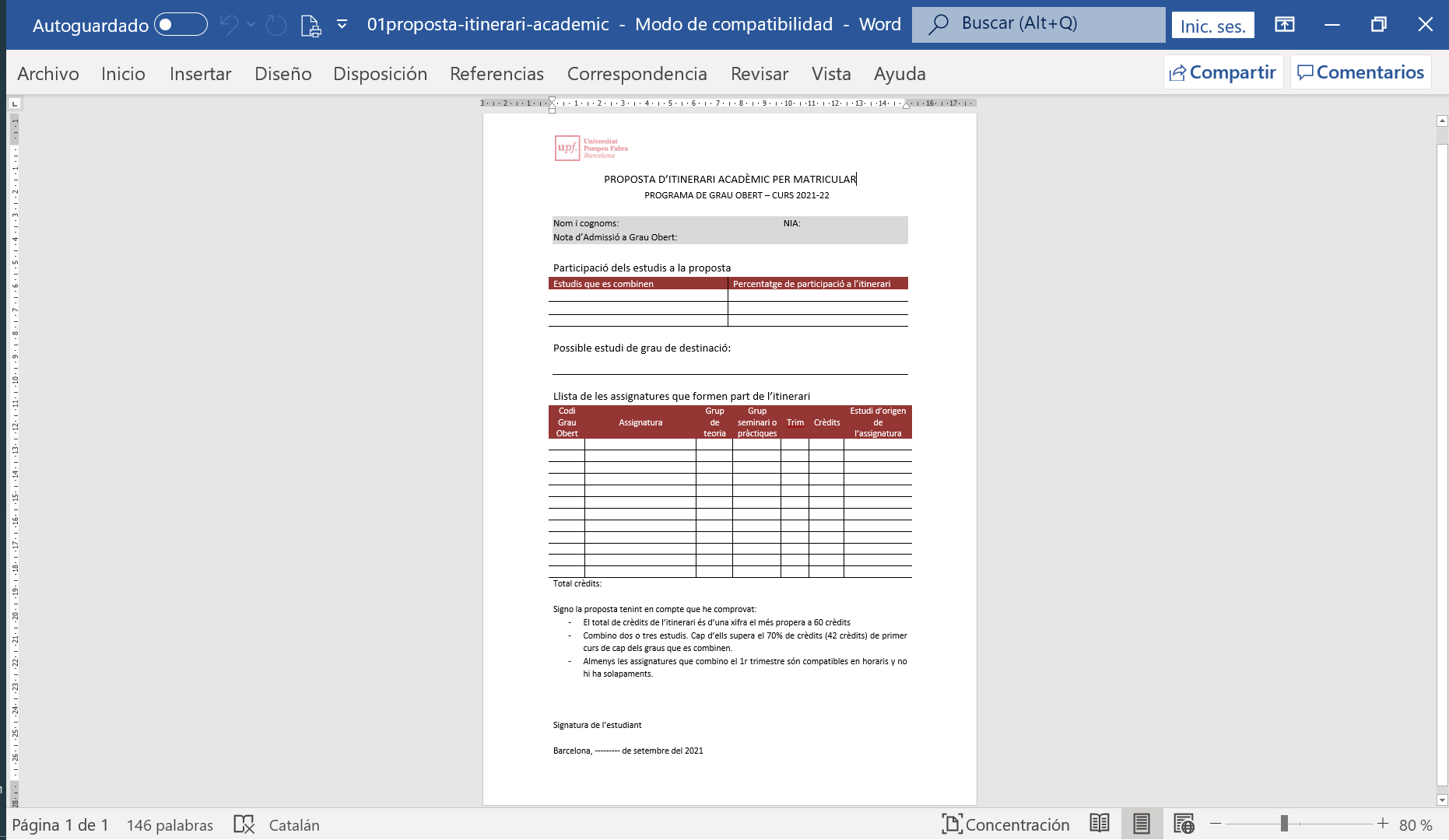 Ja ho tens tot a punt per construir el teu itinerari... i recorda que pots fer les teves consultes a grauobert@upf.eduBenvingut/da al curs 2021-2022!SITUACIÓSOLUCIÓAcabo una assignatura a la mateixa hora en què en començo una altra en un altre campus.Pensa que amb el tram, pots desplaçar-te en uns 15 minuts. Sortir una mica abans de la 1a classe i arribar tot just quan comenci l’altra classe. Et recomanem que ho comentis amb el professorat implicat a inicis de curs per a què conegui les teves circumstàncies. Algun dia puntual (no totes les setmanes) coincideixen els horaris de grup de teoria de dues assignatures.Pots alternar l’assistència a una o l’altra, demanar apunts, consultar temari a l’aula global de l’assignatura, etc. Et recomanem que ho comentis amb el professorat implicat a inicis de curs per a què conegui les teves circumstàncies.Se solapa algun seminari/pràctiques amb altres grups d’assignatures.Hi ha estudis on els seminaris inclouen avaluació continuada cada dia que s’imparteixen. Busca el seminari que tingui compatibilitat per a tots els dies que s’imparteix.Vull fer les dues assignatures d’un mateix estudi al mateix grup de docència (si n’hi ha més d’un) però trobo incompatibilitats.a)Pots decidir anar a grups diferents, ob)Pots decidir optar per una altra assignatura que també t’interessiVull fer una assignatura que s’imparteix durant dos trimestres.Es important que llavors comprovis que també serà compatible en horaris en l’altre trimestre perquè has d’assistir durant els dos trimestres al mateix grup de teoria i de seminari.Tinc coincidències horàries entre dues assignatures cada setmana (gairebé cada setmana) del trimestre.Comprova la compatibilitat horària amb assignatures alternatives que també t’interessin.